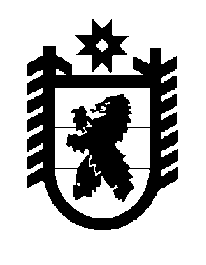 Российская Федерация Республика Карелия    ПРАВИТЕЛЬСТВО РЕСПУБЛИКИ КАРЕЛИЯРАСПОРЯЖЕНИЕот  3 апреля 2018 года № 268р-Пг. Петрозаводск В соответствии со статьей 9, пунктом 2 части 1 статьи 26 Градостроительного кодекса Российской Федерации, статьями 13 и 15 Федерального закона от 21 декабря 2004 года   № 172-ФЗ «О переводе земель или земельных участков из одной категории в другую»,                             на основании ходатайства государственного казенного учреждения Республики Карелия «Управление земельными ресурсами» осуществить перевод двух земельных участков, имеющих кадастровые номера 10:03:0072601:2117, 10:03:0072601:2118,  площадью 123 кв. м и 100 кв. м соответственно (адрес: Республика Карелия,  Кондопожский район,  Кончезерское сельское поселение, д. Чупа), из состава земель запаса в земли сельскохозяйственного назначения.
           Глава Республики Карелия                                                              А.О. Парфенчиков